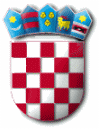 Na temelju članka 51. Statuta Općine Punat („Službene novine Primorsko-goranske županije“ broj 25/09, 35/09 i 13/13) i članka 26. stavak 1. Odluke o organizaciji i načinu naplate parkiranja („Službene novine Primorsko-goranske županije“, broj 16/15, 21/16 i 15/17) općinski načelnik donosi Dopuna Odlukeo rezerviranim parkirališnim mjestimaČlanak 1.U Odluci o rezerviranim parkirališnim mjestima, KLASA: 080-02/15-01/01; URBROJ: 2142-02-02/1-15-24 od 16. lipnja 2015. godine i izmjene KLASA: 080-02/15-01/01; URBROJ: 2142-02-02/1-15-26 od 29. lipnja 2015. godine i izmjene KLASA: 080-02/15-01/01; URBROJ: 2142-02-02/1-15-28 od 13. srpnja 2015. godine i izmjene KLASA: 080-02/16-01/01; URBROJ: 2142-02-02/1-16-36 od 7. srpnja 2016. godine i izmjene KLASA: 080-02/17-01/01; URBROJ: 2142-02-02/1-17-26 od 29. lipnja 2017. godine, u članku 10.a. dodaje se stavak 2. koji glasi:	„Na rezerviranom parkiralištu broj 7: uz zgradu Narodnog doma, u ulici Novi put i ulici I.G. Kovačića, određuju se 3 rezervirana parkirališna mjesta.“	Dosadašnji stavci 2., 3. i 4. postaju stavci 3., 4. i 5.	U članku 10.a. stavak 5. mijenja se i sada glasi:„Rezervirana parkirališna mjesta iz stavka 1. i 2. ovog članka dodjeljuju se putem javnog poziva.“Članak 2.Ova Odluka stupa na snagu danom donošenja, a objaviti će se na web stranici Općine Punat i oglasnim pločama Općine Punat.                                                                                                           OPĆINSKI NAČELNIK                                                                                                                      Marinko ŽicR E P U B L I K A   H R V A T S K APRIMORSKO – GORANSKA ŽUPANIJAOPĆINA PUNATOPĆINSKI NAČELNIKKLASA: 080-02/17-01/01URBROJ: 2142-02-02/1-17-30Punat, 30. kolovoza 2017. godine